Electro Kabuki Assets Include Attractive Starter Pack featuring DMX Control.A Starter Pack featuring an industry-standard control protocol is part of the world’s leading high-tech solution for theatrical reveals and drops – Electro Kabuki (EK). Staging companies looking for a cost-effective entry into the world of dependable drop effects can choose a DMX/Sensing Starter Pack from the EK range. DMX protocol provides automated control from stage lighting and effects consoles.The Electro Kabuki DMX/Sensing Starter Pack is a kit that comprises four EK dropper modules, an end-of-line indicator that provides electrical connectivity feedback to the controller, five Manfrotto clamps for easy rigging, five connecting link cables, a power cable and the EK DMX Firing Box. The pack is competitively priced at £2,850.00*, offering a significant saving over the cost of the parts individually. This enhanced version of the EK Firing Box delivers additional benefits that include verification of the link cable electrical connections and warning lamp indication where the safety tab on any of the EK dropper modules remains in place, which would prevent an active drop.“Our Basic Starter Pack features a simple push-button firing box and has long been successful in getting staging professionals on board with the Electro Kabuki system and impressing them with its dependability,” says Tim Lloyd, EK Product Specialist at Magnet Schultz Ltd, the engineering company behind Electro Kabuki. “From our EK enquires, it became clear that some potential customers needed DMX control from the outset, either for control automation or to enjoy the extra features. So we created a competitively-priced Starter Pack designed to meet their needs, while they prove the EK system to their own satisfaction. No one ever goes back once they’ve used Electro Kabuki,” claims Lloyd.With its four EK dropper modules, the DMX/Sensing Starter Pack is optimised for a curtain drop of around three metres in length, with the modules positioned one metre apart, as recommended by Electro Kabuki specialists. In applications with lighter fabric, and subject to testing on-site, the dropper module spacing can be extended. Interconnecting link cables included in Starter Packs are each two metres in length.Two of the four included EK dropper modules are wired as ‘Circuit 1’; the other two as ‘Circuit 2’. This permits modules on each circuit to be fired independently, allowing an EK Starter Pack setup to deliver a two-stage phased drop, or a flop & drop reveal if required. Both circuits can be fired simultaneously for a conventional single drop.The DMX/Sensing Starter Pack can be extended by adding further EK dropper modules and link cables, with extra configuration sophistication available through splitter boxes, in-line couplers and back-to-back mounting brackets. All EK parts are available individually from the Electro Kabuki website http://electrokabuki.com/get-a-quote and for online ordering for UK deliveries. All EK parts are ex-stock for immediate despatch.* Pricing subject to VAT where applicable. Export shipments are priced at the prevailing exchange rate at the time of purchase. Starter Pack offer limited to one per company.ENDSHi-res image attached: The Electro Kabuki DMX/Sensing Starter Pack designed for faultless theatrical reveals and curtain drop effects. (File name: Electro Kabuki DMX Starter Pack.jpg)  (thumbnail for reference).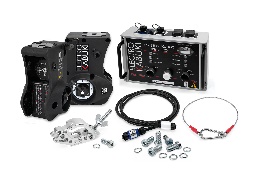 About Electro KabukiElectro Kabuki (EK) is designed and manufactured in the UK by a leader in the design and development of special-purpose electric locking & holding mechanisms and electromagnet subassemblies, Magnet Schultz Ltd (MSL). Electro Kabuki is a proven theatrical reveal system that features industrial-grade precision engineering at its heart. It provides a sophisticated but exceptionally easy-to-use modular and configurable system that precisely meets exacting event requirements. MSL is the UK arm of the Magnet-Schultz Group headquartered in Germany, an international engineering group dedicated to manufacturing high-tech electromagnetic actuators and sensors, and the world’s leading solenoid manufacturer.Presented by: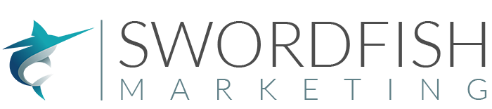 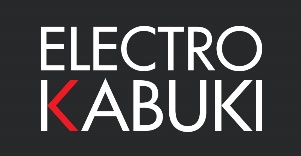 Electro Kabuki Company ContactSwordfish Marketing ContactTim LloydElectro KabukiMagnet Schultz Ltd3-4 Capital ParkOld WokingSurreyGU22 9LDTina GaggSenior Account ManagerSwordfish Marketing10 King’s Head PlaceMarket HarboroughLeicestershireLE16 7WB[t] +44 (0)1483 794700[e] timlloyd@magnetschultz.co.uk[w] www.magnetschultz.co.uk[t] +44 (0)1858 437743[e] tinag@swordfish-marketing.com[w] www.swordfish-marketing.com